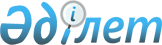 Май аудандық мәслихатының 2018 жылғы 25 желтоқсандағы "2019 - 2021 жылдарға арналған Май аудандық бюджеті туралы" № 1/40 шешіміне өзгерістер енгізу туралыПавлодар облысы Май аудандық мәслихатының 2019 жылғы 3 маусымдағы № 1/49 шешімі. Павлодар облысының Әділет департаментінде 2019 жылғы 4 маусымда № 6401 болып тіркелді
      Павлодар облысы Май аудандық мәслихатының 2019 жылғы 3 маусымдағы № 1/49 шешімі. Павлодар облысының Әділет департаментінде 2019 жылғы 4 маусымда № 6401 болып тіркелді
      Қазақстан Республикасының 2008 жылғы 4 желтоқсандағы Бюджет кодексінің 106-бабы 4-тармағына, Қазақстан Республикасының 2001 жылғы 23 қаңтардағы "Қазақстан Республикасындағы жергілікті мемлекеттік басқару және өзін-өзі басқару туралы" Заңының 6-бабы 1-тармағының 1) тармақшасына сәйкес, Май аудандық мәслихаты ШЕШІМ ҚАБЫЛДАДЫ:
      1. Май аудандық мәслихатының 2018 жылғы 25 желтоқсандағы "2019 - 2021 жылдарға арналған Май аудандық бюджеті туралы" № 1/40 шешіміне (Нормативтік құқықтық актілерді мемлекеттік тіркеу тізілімінде № 6200 болып тіркелген, 2019 жылғы 10 қаңтарда Қазақстан Республикасының нормативтік құқықтық актілерінің эталондық бақылау банкінде электронды түрде жарияланған) келесі өзгерістер енгізілсін:
      1-тармақта:
      1) тармақшасында:
      "5979506" деген сандар "6374999" деген сандармен ауыстырылсын;
      "514226" деген сандар "536094" деген сандармен ауыстырылсын;
      "4914" деген сандар "10619" деген сандармен ауыстырылсын;
      "210" деген сандар "1010" деген сандармен ауыстырылсын;
      "5460156" деген сандар "5827276" деген сандармен ауыстырылсын;
      2) тармақшасында "5979506" деген сандар "6402752" деген сандармен ауыстырылсын;
      3) тармақшасында:
      "31387" деген сандар "31350" деген сандармен ауыстырылсын;
      "25426" деген сандар "25463" деген сандармен ауыстырылсын;
      5) тармақшасында "-31387" деген сандар "-59103" деген сандармен ауыстырылсын;
      6) тармақшасында "31387" деген сандар "59103" деген сандармен ауыстырылсын;
      3-тармақта "10000" деген сандар "4000" деген сандармен ауыстырылсын;
      5- тармақ келесі редакцияда жазылсын:
      "5. 2019 жылға арналған аудандық бюджетте Көктөбе ауылдық округтің бюджетіне берілетін нысаналы ағымдағы трансферттер есепке алынсын: 
      - азаматтық қызметшілердің жекелеген санаттарының, мемлекеттік бюджет қаражаты есебінен ұсталатын ұйымдар қызметкерлерінің, қазыналық кәсіпорындар қызметкерлерінің жалақысын көтеруге - 13984 мың теңге;
      - Май ауданы әкімдігінің, Көктүбек ауылдық округі әкімі аппаратының "Ақбота" бөбектер бақшасы" мемлекеттік қазыналық коммуналдық кәсіпорнына аз қамтылған және көп балалы отбасылардан шыққан балаларға тамақтану ұйымдастыру үшін әлеуметтік көмекке – 3806 мың теңге;
      - елді мекен көшелерін жарықтандыруға – 1341 мың теңге;
      - елді мекенді абаттандыруға – 1460 мың теңге;
      - елді мекеннің санитариясын қамтамасыз етуге – 1940 мың теңге;
      - жазғы су құбырын ағымдағы жөндеуге – 3500 мың теңге;
      - мемлекеттік органның ағымдағы және күрделі сипаттағы шығыстарына – 1030 мың теңге;
      - балалар алаңын орнатуға – 2607 мың теңге.";
      көрсетілген шешімнің 1, 6 - қосымшалары осы шешімнің 1, 2 -қосымшаларына сәйкес жаңа редакцияда жазылсын.
      2. Осы шешімнің орындалуын бақылау аудандық мәслихатының әлеуметтік-экономикалық даму және бюджет жөніндегі комиссиясына жүктелсін.
      3. Осы шешім 2019 жылғы 1 қаңтардан бастап қолданысқа енгізіледі. 2019 жылға арналған аудандық бюджеті
(өзгерістермен) 2019 жылға жергілікті өзін-өзі басқару органдарына берілетін трансферттердің үлестіруі (өзгерістермен)
					© 2012. Қазақстан Республикасы Әділет министрлігінің «Қазақстан Республикасының Заңнама және құқықтық ақпарат институты» ШЖҚ РМК
				
      Сессия төрағасы

А. Байғалиев

      Май аудандық

      мәслихатының хатшысы

Ғ. Арынов
Май аудандық мәслихатының
2019 жылғы 03 маусымдағы
№ 1/49 шешіміне
1-қосымшаМай аудандық мәслихатының
2018 жылғы 25 желтоқсандағы
№ 1/40 шешіміне
1-қосымша
Санаты
Санаты
Санаты
Санаты
Сомасы (мың теңге)
Сыныбы
Сыныбы
Сыныбы
Сомасы (мың теңге)
Кіші сыныбы
Кіші сыныбы
Сомасы (мың теңге)
Атауы
Сомасы (мың теңге)
1
2
3
4
5
1. Кірістер
6374999
1
Салықтық түсімдер
536094
01
Табыс салығы
89480
2
Жеке табыс салығы
89480
03
Әлеуметтік салық
99579
1
Әлеуметтік салық
99579
04
Меншікке салынатын салықтар
333094
1
Мүлікке салынатын салықтар
312216
3
Жер салығы
6788
4
Көлік құралдарына салынатын салық
11319
5
Бірыңғай жер салығы
2771
05
Тауарларға, жұмыстарға және қызметтерге салынатын ішкі салықтар
11919
2
Акциздер
538
3
Табиғи және басқа да ресурстарды пайдаланғаны үшін түсетін түсімдер
6892
4
Кәсіпкерлік және кәсіби қызметті жүргізгені үшін алынатын алымдар
4489
08
Заңдық маңызы бар әрекеттерді жасағаны және (немесе) оған уәкілеттігі бар мемлекеттік органдар немесе лауазымды адамдар құжаттар бергені үшін алынатын міндетті төлемдер
2022
1
Мемлекеттік баж
2022
2
Салықтық емес түсімдер
10619
01
Мемлекеттік меншіктен түсетін кірістер
31
7
Мемлекеттiк бюджеттен берiлген кредиттер бойынша сыйақылар
31
06
Басқа да салықтық емес түсiмдер
10588
1
Басқа да салықтық емес түсiмдер
10588
3
Негiзгi капиталды сатудан түсетiн түсiмдер
1010
01
Мемлекеттiк мекемелерге бекiтiлген мемлекеттiк мүлiктi сату
722
1
Мемлекеттiк мекемелерге бекiтiлген мемлекеттiк мүлiктi сату
722
03
Жердi және материалдық емес активтердi сату
288
1
Жердi сату
288
4
Трансферттердiң түсімдерi
5827276
01
Төмен тұрған мемлекеттiк басқару органдарынан трансферттер
1
3
Аудандық маңызы бар қалалардың, ауылдардың, кенттердің, аулдық округтардың бюджеттерінен трансферттер
1
02
Мемлекеттік басқарудың жоғары тұрған органдарынан түсетін трансферттер
5827275
2
Облыстық бюджеттен түсетін трансферттер
5827275
Функционалдық топ
Функционалдық топ
Функционалдық топ
Функционалдық топ
Функционалдық топ
Сомасы (мың теңге)
Функционалдық кіші топ
Функционалдық кіші топ
Функционалдық кіші топ
Функционалдық кіші топ
Сомасы (мың теңге)
Бюджеттік бағдарламалардың әкімшісі
Бюджеттік бағдарламалардың әкімшісі
Бюджеттік бағдарламалардың әкімшісі
Сомасы (мың теңге)
Бағдарлама
Бағдарлама
Сомасы (мың теңге)
Атауы
Сомасы (мың теңге)
1
2
3
4
5
6
2. Шығындар
6402752
01
Жалпы сипаттағы мемлекеттiк қызметтер 
397363
1
Мемлекеттiк басқарудың жалпы функцияларын орындайтын өкiлдi, атқарушы және басқа органдар
295574
112
Аудан (облыстық маңызы бар қала) мәслихатының аппараты
17434
001
Аудан (облыстық маңызы бар қала) мәслихатының қызметін қамтамасыз ету жөніндегі қызметтер
17119
003
Мемлекеттік органның күрделі шығыстары
315
122
Аудан (облыстық маңызы бар қала) әкімінің аппараты
95564
001
Аудан (облыстық маңызы бар қала) әкімінің қызметін қамтамасыз ету жөніндегі қызметтер
86151
003
Мемлекеттік органның күрделі шығыстары
8383
113
Жергілікті бюджеттерден берілетін ағымдағы нысаналы трансферттер
1030
123
Қаладағы аудан, аудандық маңызы бар қала, кент, ауыл, ауылдық округ әкімінің аппараты
182576
001
Қаладағы аудан, аудандық маңызы бар қаланың, кент, ауыл, ауылдық округ әкімінің қызметін қамтамасыз ету жөніндегі қызметтер
178043
022
Мемлекеттік органның күрделі шығыстары
2375
032
Ведомстволық бағыныстағы мемлекеттік мекемелер мен ұйымдардың күрделі шығыстары
2158
2
Қаржылық қызмет
22498
452
Ауданның (облыстық маңызы бар қаланың) қаржы бөлімі
22498
001
Ауданның (облыстық маңызы бар қаланың) бюджетін орындау және коммуналдық меншігін басқару саласындағы мемлекеттік саясатты іске асыру жөніндегі қызметтер 
21536
003
Салық салу мақсатында мүлікті бағалауды жүргізу
365
010
Жекешелендіру, коммуналдық меншікті басқару, жекешелендіруден кейінгі қызмет және осыған байланысты дауларды реттеу
240
018
Мемлекеттік органның күрделі шығыстары
357
5
Жоспарлау және статистикалық қызмет
18161
453
Ауданның (облыстық маңызы бар қаланың) экономика және бюджеттік жоспарлау бөлімі
18161
001
Экономикалық саясатты, мемлекеттік жоспарлау жүйесін қалыптастыру және дамыту саласындағы мемлекеттік саясатты іске асыру жөніндегі қызметтер
17271
004
Мемлекеттік органның күрделі шығыстары
890
9
Жалпы сипаттағы өзге де мемлекеттiк қызметтер
61130
454
Ауданның (облыстық маңызы бар қаланың) кәсіпкерлік және ауыл шаруашылығы бөлімі
14011
001
Жергілікті деңгейде кәсіпкерлікті және ауыл шаруашылығын дамыту саласындағы мемлекеттік саясатты іске асыру жөніндегі қызметтер
13596
007
Мемлекеттік органның күрделі шығыстары
415
458
Ауданның (облыстық маңызы бар қаланың) тұрғын үй-коммуналдық шаруашылығы, жолаушылар көлігі және автомобиль жолдары бөлімі
47119
001
Жергілікті деңгейде тұрғын үй-коммуналдық шаруашылығы, жолаушылар көлігі және автомобиль жолдары саласындағы мемлекеттік саясатты іске асыру жөніндегі қызметтер
36141
013
Мемлекеттік органның күрделі шығыстары
130
113
Жергілікті бюджеттерден берілетін ағымдағы нысаналы трансферттер
10848
02
Қорғаныс
9040
1
Әскери мұқтаждар
4937
122
Аудан (облыстық маңызы бар қала) әкімінің аппараты
4937
005
Жалпыға бірдей әскери міндетті атқару шеңберіндегі іс-шаралар
4937
2
Төтенше жағдайлар жөнiндегi жұмыстарды ұйымдастыру
4103
122
Аудан (облыстық маңызы бар қала) әкімінің аппараты
4103
007
Аудандық (қалалық) ауқымдағы дала өрттерінің, сондай-ақ мемлекеттік өртке қарсы қызмет органдары құрылмаған елдi мекендерде өрттердің алдын алу және оларды сөндіру жөніндегі іс-шаралар
4103
04
Бiлiм беру
1681076
1
Мектепке дейiнгi тәрбие және оқыту
169671
123
Қаладағы аудан, аудандық маңызы бар қала, кент, ауыл, ауылдық округ әкімінің аппараты
103644
041
Мектепке дейінгі білім беру ұйымдарында мемлекеттік білім беру тапсырысын іске асыруға
103644
464
Ауданның (облыстық маңызы бар қаланың) білім бөлімі
66027
040
Мектепке дейінгі білім беру ұйымдарында мемлекеттік білім беру тапсырысын іске асыруға
66027
2
Бастауыш, негізгі орта және жалпы орта білім беру
1393162
123
Қаладағы аудан, аудандық маңызы бар қала, кент, ауыл, ауылдық округ әкімінің аппараты
11578
005
Ауылдық жерлерде балаларды мектепке дейін тегін алып баруды және кері алып келуді ұйымдастыру
11578
464
Ауданның (облыстық маңызы бар қаланың) білім бөлімі
1326089
003
Жалпы білім беру
1251854
006
Балаларға қосымша білім беру 
74235
804
Ауданның (облыстық маңызы бар қаланың) дене тәрбиесі, спорт және туризм бөлімі
55495
017
Балалар мен жасөспірімдерге спорт бойынша қосымша білім беру
55495
9
Бiлiм беру саласындағы өзге де қызметтер
118243
464
Ауданның (облыстық маңызы бар қаланың) білім бөлімі
118243
001
Жергілікті деңгейде білім беру саласындағы мемлекеттік саясатты іске асыру жөніндегі қызметтер
20944
005
Ауданның (облыстық маңызы бар қаланың) мемлекеттік білім беру мекемелер үшін оқулықтар мен оқу-әдiстемелiк кешендерді сатып алу және жеткізу
23799
007
Аудандық (қалалық) ауқымдағы мектеп олимпиадаларын және мектептен тыс іс-шараларды өткiзу
2297
012
Мемлекеттік органның күрделі шығыстары
323
015
Жетім баланы (жетім балаларды) және ата-аналарының қамқорынсыз қалған баланы (балаларды) күтіп-ұстауға қамқоршыларға (қорғаншыларға) ай сайынға ақшалай қаражат төлемі
10099
022
Жетім баланы (жетім балаларды) және ата-анасының қамқорлығынсыз қалған баланы (балаларды) асырап алғаны үшін Қазақстан азаматтарына біржолғы ақша қаражатын төлеуге арналған төлемдер
576
023
Әдістемелік жұмыс
13289
067
Ведомстволық бағыныстағы мемлекеттік мекемелер мен ұйымдардың күрделі шығыстары
43110
113
Жергілікті бюджеттерден берілетін ағымдағы нысаналы трансферттер
3806
06
Әлеуметтiк көмек және әлеуметтiк қамсыздандыру
261561
1
Әлеуметтiк қамсыздандыру
29957
451
Ауданның (облыстық маңызы бар қаланың) жұмыспен қамту және әлеуметтік бағдарламалар бөлімі
28646
005
Мемлекеттік атаулы әлеуметтік көмек 
27541
057
Атаулы мемлекеттік әлеуметтік көмек алушылар болып табылатын жеке тұлғаларды телевизиялық абоненттiк жалғамалармен қамтамасыз ету
1105
464
Ауданның (облыстық маңызы бар қаланың) білім бөлімі
1311
030
Патронат тәрбиешілерге берілген баланы (балаларды) асырап бағу 
1311
2
Әлеуметтiк көмек
207993
123
Қаладағы аудан, аудандық маңызы бар қала, кент, ауыл, ауылдық округ әкімінің аппараты
7645
003
Мұқтаж азаматтарға үйінде әлеуметтік көмек көрсету
7645
451
Ауданның (облыстық маңызы бар қаланың) жұмыспен қамту және әлеуметтік бағдарламалар бөлімі
200348
002
Жұмыспен қамту бағдарламасы
103185
004
Ауылдық жерлерде тұратын денсаулық сақтау, білім беру, әлеуметтік қамтамасыз ету, мәдениет, спорт және ветеринар мамандарына отын сатып алуға Қазақстан Республикасының заңнамасына сәйкес әлеуметтік көмек көрсету
10315
007
Жергілікті өкілетті органдардың шешімі бойынша мұқтаж азаматтардың жекелеген топтарына әлеуметтік көмек
46537
010
Үйден тәрбиеленіп оқытылатын мүгедек балаларды материалдық қамтамасыз ету
606
014
Мұқтаж азаматтарға үйде әлеуметтiк көмек көрсету
1148
017
Оңалтудың жеке бағдарламасына сәйкес мұқтаж мүгедектердi мiндеттi гигиеналық құралдармен қамтамасыз ету, қозғалуға қиындығы бар бірінші топтағы мүгедектерге жеке көмекшінің және есту бойынша мүгедектерге қолмен көрсететiн тіл маманының қызметтерін ұсыну 
7069
023
Жұмыспен қамту орталықтарының қызметін қамтамасыз ету
31488
9
Әлеуметтiк көмек және әлеуметтiк қамтамасыз ету салаларындағы өзге де қызметтер
23611
451
Ауданның (облыстық маңызы бар қаланың) жұмыспен қамту және әлеуметтік бағдарламалар бөлімі
23611
001
Жергілікті деңгейде халық үшін әлеуметтік бағдарламаларды жұмыспен қамтуды қамтамасыз етуді іске асыру саласындағы мемлекеттік саясатты іске асыру жөніндегі қызметтер 
16710
011
Жәрдемақыларды және басқа да әлеуметтік төлемдерді есептеу, төлеу мен жеткізу бойынша қызметтерге ақы төлеу
627
021
Мемлекеттік органның күрделі шығыстары
65
050
Қазақстан Республикасында мүгедектердің құқықтарын қамтамасыз етуге және өмір сүру сапасын жақсарту
1467
054
Үкіметтік емес ұйымдарда мемлекеттік әлеуметтік тапсырысты орналастыру
4310
067
Ведомстволық бағыныстағы мемлекеттік мекемелер мен ұйымдардың күрделі шығыстары
432
07
Тұрғын үй-коммуналдық шаруашылық
3388218
1
Тұрғын үй шаруашылығы
16312
472
Ауданның (облыстық маңызы бар қаланың) құрылыс, сәулет және қала құрылысы бөлімі
16312
098
Коммуналдық тұрғын үй қорының тұрғын үйлерін сатып алу
16312
2
Коммуналдық шаруашылық
3352111
458
Ауданның (облыстық маңызы бар қаланың) тұрғын үй-коммуналдық шаруашылығы, жолаушылар көлігі және автомобиль жолдары бөлімі
85264
012
Сумен жабдықтау және су бұру жүйесінің жұмыс істеуі
62650
026
Ауданның (облыстық маңызы бар қаланың) коммуналдық меншігіндегі жылу жүйелерін қолдануды ұйымдастыру
21114
028
Коммуналдық шаруашылығын дамыту
1500
472
Ауданның (облыстық маңызы бар қаланың) құрылыс, сәулет және қала құрылысы бөлімі
3266847
058
Елді мекендердегі сумен жабдықтау және су бұру жүйелерін дамыту
3266847
3
Елді-мекендерді көркейту
19795
123
Қаладағы аудан, аудандық маңызы бар қала, кент, ауыл, ауылдық округ әкімінің аппараты
13705
008
Елді мекендердегі көшелерді жарықтандыру
13705
458
Ауданның (облыстық маңызы бар қаланың) тұрғын үй-коммуналдық шаруашылығы, жолаушылар көлігі және автомобиль жолдары бөлімі
6090
016
Елді мекендердің санитариясын қамтамасыз ету
6090
08
Мәдениет, спорт, туризм және ақпараттық кеңістiк
274042
1
Мәдениет саласындағы қызмет
175624
455
Ауданның (облыстық маңызы бар қаланың) мәдениет және тілдерді дамыту бөлімі
175624
003
Мәдени-демалыс жұмысын қолдау
175624
2
Спорт
4582
804
Ауданның (облыстық маңызы бар қаланың) дене тәрбиесі, спорт және туризм бөлімі
4582
006
Аудандық (облыстық маңызы бар қалалық) деңгейде спорт жарыстарын өткізу
1607
007
Облыстық спорт жарыстарында түрлі спорт түрлері бойынша ауданның (облыстық маңызы бар қаланың) құрама командалары мүшелерінің дайындығы және қатысуы
2975
3
Ақпараттық кеңістік
44389
455
Ауданның (облыстық маңызы бар қаланың) мәдениет және тілдерді дамыту бөлімі
31342
006
Аудандық (қалалық) кiтапханалардың жұмыс iстеуi
30205
007
Мемлекеттiк тiлдi және Қазақстан халқының басқа да тiлдерін дамыту
1137
456
Ауданның (облыстық маңызы бар қаланың) ішкі саясат бөлімі
13047
002
Мемлекеттік ақпараттық саясат жүргізу жөніндегі қызметтер 
13047
9
Мәдениет, спорт, туризм және ақпараттық кеңiстiктi ұйымдастыру жөнiндегi өзге де қызметтер
49447
455
Ауданның (облыстық маңызы бар қаланың) мәдениет және тілдерді дамыту бөлімі
15515
001
Жергілікті деңгейде тілдерді және мәдениетті дамыту саласындағы мемлекеттік саясатты іске асыру жөніндегі қызметтер
8705
010
Мемлекеттік органның күрделі шығыстары
65
032
Ведомстволық бағыныстағы мемлекеттік мекемелер мен ұйымдардың күрделі шығыстары
6745
456
Ауданның (облыстық маңызы бар қаланың) ішкі саясат бөлімі
26335
001
Жергілікті деңгейде ақпарат, мемлекеттілікті нығайту және азаматтардың әлеуметтік сенімділігін қалыптастыру саласында мемлекеттік саясатты іске асыру жөніндегі қызметтер
12346
003
Жастар саясаты саласында іс-шараларды іске асыру
12735
006
Мемлекеттік органның күрделі шығыстары
534
032
Ведомстволық бағыныстағы мемлекеттік мекемелер мен ұйымдардың күрделі шығыстары
720
804
Ауданның (облыстық маңызы бар қаланың) дене тәрбиесі, спорт және туризм бөлімі
7597
001
Дене тәрбиесі, спорт және туризм саласында жергілікті деңгейде мемлекеттік саясатты іске асыру бойынша қызметтер
6442
003
Мемлекеттік органның күрделі шығындары
65
032
Ведомстволық бағыныстағы мемлекеттік мекемелер мен ұйымдардың күрделі шығындары
1090
10
Ауыл, су, орман, балық шаруашылығы, ерекше қорғалатын табиғи аумақтар, қоршаған ортаны және жануарлар дүниесін қорғау, жер қатынастары
111043
1
Ауыл шаруашылығы
78624
473
Ауданның (облыстық маңызы бар қаланың) ветеринария бөлімі
78624
001
Жергілікті деңгейде ветеринария саласындағы мемлекеттік саясатты іске асыру жөніндегі қызметтер
11707
003
Мемлекеттік органның күрделі шығыстары
65
005
Мал көмінділерінің (биотермиялық шұңқырлардың) жұмыс істеуін қамтамасыз ету
1441
007
Қаңғыбас иттер мен мысықтарды аулауды және жоюды ұйымдастыру
970
010
Ауыл шаруашылығы жануарларын сәйкестендіру жөніндегі іс-шараларды өткізу
1180
011
Эпизоотияға қарсы іс-шаралар жүргізу
58838
047
Жануарлардың саулығы мен адамның денсаулығына қауіп төндіретін, алып қоймай залалсыздандырылған (зарарсыздандырылған) және қайта өңделген жануарлардың, жануарлардан алынатын өнімдер мен шикізаттың құнын иелеріне өтеу
4423
6
Жер қатынастары
10195
463
Ауданның (облыстық маңызы бар қаланың) жер қатынастары бөлімі
10195
001
Аудан (облыстық маңызы бар қала) аумағында жер қатынастарын реттеу саласындағы мемлекеттік саясатты іске асыру жөніндегі қызметтер
10130
007
Мемлекеттік органның күрделі шығыстары
65
9
Ауыл, су, орман, балық шаруашылығы, қоршаған ортаны қорғау және жер қатынастары саласындағы басқа да қызметтер
22224
453
Ауданның (облыстық маңызы бар қаланың) экономика және бюджеттік жоспарлау бөлімі
22224
099
Мамандарға әлеуметтік қолдау көрсету жөніндегі шараларды іске асыру
22224
11
Өнеркәсіп, сәулет, қала құрылысы және құрылыс қызметі
10438
2
Сәулет, қала құрылысы және құрылыс қызметі
10438
472
Ауданның (облыстық маңызы бар қаланың) құрылыс, сәулет және қала құрылысы бөлімі
10438
001
Жергілікті деңгейде құрылыс, сәулет және қала құрылысы саласындағы мемлекеттік саясатты іске асыру жөніндегі қызметтер
10073
015
Мемлекеттік органның күрделі шығыстары
365
12
Көлiк және коммуникация
20604
1
Автомобиль көлiгi
19014
123
Қаладағы аудан, аудандық маңызы бар қала, кент, ауыл, ауылдық округ әкімінің аппараты
6087
013
Аудандық маңызы бар қалаларда, кенттерде, ауылдарда, ауылдық округтерде автомобиль жолдарының жұмыс істеуін қамтамасыз ету
6087
458
Ауданның (облыстық маңызы бар қаланың) тұрғын үй-коммуналдық шаруашылығы, жолаушылар көлігі және автомобиль жолдары бөлімі
12927
023
Автомобиль жолдарының жұмыс істеуін қамтамасыз ету
12327
045
Аудандық маңызы бар автомобиль жолдарын және елді-мекендердің көшелерін күрделі және орташа жөндеу
600
9
Көлiк және коммуникациялар саласындағы өзге де қызметтер
1590
458
Ауданның (облыстық маңызы бар қаланың) тұрғын үй-коммуналдық шаруашылығы, жолаушылар көлігі және автомобиль жолдары бөлімі
1590
037
Әлеуметтік маңызы бар қалалық (ауылдық), қала маңындағы және ауданішілік қатынастар бойынша жолаушылар тасымалдарын субсидиялау
1590
13
Басқалар
17984
9
Басқалар
17984
452
Ауданның (облыстық маңызы бар қаланың) қаржы бөлімі
17984
012
Ауданның (облыстық маңызы бар қаланың) жергілікті атқарушы органының резерві 
4000
026
Аудандық маңызы бар қала, ауыл, кент, ауылдық округ бюджеттеріне азаматтық қызметшілердің жекелеген санаттарының, мемлекеттік бюджет қаражаты есебінен ұсталатын ұйымдар қызметкерлерінің, қазыналық кәсіпорындар қызметкерлерінің жалақысын көтеруге берілетін ағымдағы нысаналы трансферттер
13984
14
Борышқа қызмет көрсету
31
1
Борышқа қызмет көрсету
31
452
Ауданның (облыстық маңызы бар қаланың) қаржы бөлімі
31
013
Жергілікті атқарушы органдардың облыстық бюджеттен қарыздар бойынша сыйақылар мен өзге де төлемдерді төлеу бойынша борышына қызмет көрсету
31
15
Трансферттер
231352
1
Трансферттер
231352
452
Ауданның (облыстық маңызы бар қаланың) қаржы бөлімі
231352
006
Нысаналы пайдаланылмаған (толық пайдаланылмаған) трансферттерді қайтару
86
024
Заңнаманы өзгертуге байланысты жоғары тұрған бюджеттің шығындарын өтеуге төменгі тұрған бюджеттен ағымдағы нысаналы трансферттер
92337
038
Субвенциялар
121525
049
Бюджет заңнамасымен қарастырылған жағдайларда жалпы сипаттағы трансферттерды қайтару
1009
051
Жергілікті өзін-өзі басқару органдарына берілетін трансферттер
16395
3.Таза бюджеттік кредиттеу
31350
Бюджеттік кредиттер
56813
10
Ауыл, су, орман, балық шаруашылығы, ерекше қорғалатын табиғи аумақтар, қоршаған ортаны және жануарлар дүниесін қорғау, жер қатынастары
56813
9
Ауыл, су, орман, балық шаруашылығы және қоршаған ортаны қорғау мен жер қатынастары саласындағы өзге де қызметтер
56813
453
Ауданның (облыстық маңызы бар қаланың) экономика және бюджеттік жоспарлау бөлімі
56813
006
Мамандарды әлеуметтік қолдау шараларын іске асыру үшін бюджеттік кредиттер
56813
5
Бюджеттік кредиттерді өтеу 
25463
01
Бюджеттік кредиттерді өтеу
25463
1
Мемлекеттік бюджеттен берілген бюджеттік кредиттерді өтеу
25463
4. Қаржы активтерімен операциялар бойынша сальдо 
0
5. Бюджет тапшылығы (профициті)
-59103
6. Бюджет тапшылығын қаржыландыру (профицитін пайдалану)
59103
7
Қарыздар түсiмдерi
56813
01
Мемлекеттiк iшкi қарыздар
56813
2
Қарыз алу келiсiм-шарттары
56813
16
Қарыздарды өтеу
25463
1
Қарыздарды өтеу
25463
452
Ауданның (облыстық маңызы бар қаланың) қаржы бөлімі
25463
008
Жергілікті атқарушы органның жоғары тұрған бюджет алдындағы борышын өтеу
25463
8
Бюджет қаражаттарының пайдаланылатын қалдықтары
27753
01
Бюджет қаражаты қалдықтары
27753
1
Бюджет қаражатының бос қалдықтары
27753Май аудандық мәслихатының
2019 жылғы 03 маусымдағы
№ 1/49 шешіміне
2-қосымшаМай аудандық мәслихатының
2018 жылғы 25 желтоқсандағы
№ 1/40 шешіміне
6-қосымша
Р/с №
Ауыл және ауылдық округтердің атауы
Сома (мың теңге)
1
Ақжар ауылы
2315
2
Май ауылдық округі
1440
3
Қаратерек ауылдық округі
2029
4
Майтүбек ауылы
989
5
Қазан ауылдық округі
1743
6
Саты ауылдық округі
1349
7
Малайсары ауылдық округі
1381
8
Кеңтүбек ауылдық округі
2220
9
Баскөл ауылдық округі
2054
10
Ақшиман ауылдық округі
875
Барлығы
16395